  REPUBLIKA  SLOVENIJA                                                 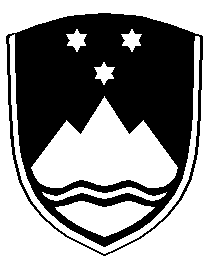     STROKOVNI SVET RS ZA SPLOŠNO IZOBRAŽEVANJE   1000 Ljubljana, Masarykova 16Številka: 013-50/2023/2Datum: 24. 11. 2023ZAPISNIK 231. SEJE STROKOVNEGA SVETA RS ZA SPLOŠNO IZOBRAŽEVANJE, 23. 11. 2023Prisotni člani: dr. Kristijan Musek Lešnik, Štefan István Varga, Boris Štih, dr. Klemen Lah, dr. Magdalena Šverc, Andreja Ahčin, Alberto Scheriani, dr. Milena Košak Babuder, dr. Anja Pirih, dr. Mara Cotič, mag. Silvija Komočar, Barbara Kampjut, dr. Marina Tavčar Krajnc, Lidija Žigon, dr. Milena Ivanuš Grmek, mag. Marko Strle, dr. Samo Fošnarič, ddr. Boris Aberšek, dr. Janez Vogrinc, dr. David MovrinOdsotni člani: dr. Branka Rotar Pance, dr. Tomaž Grušovnik, dr. Gregor Jurak, mag. Majda Jurkovič, dr. Marko Marhl, Ajda ErjavecOstali prisotni: Vinko Logaj, mag. Jan Žitnik, Vincenc Filipčič, mag. Renata Zupanc Grom, Melita Jakelj (vsi ZRSŠ), dr. Matej Gregorič (NIJZ), Maja Mihelič Debeljak, Rado Kostrevc, mag. Branka Rotar Pance, Sandi Vrabec (vsi MVI), Iztok Kordiš, Tanja Babnik (Waldorfska šola Ljubljana)Uvodoma je predsednik člane opozoril na konsistentno razpravo in jih obvestil o odsotnosti ministra in državnih sekretark,  zato bodo s pregledom aktivnosti kurikularne prenove člane seznanili predvidoma na eni od naslednjih sej sveta. Člane je obvestil da je vlada imenovala novo članico SSSI Nevenko Zavrl, ki je predstavnica zdravstvene stroke, in napovedal, da jo bo pri točki razno predlagal za članico Komisije za otroke s posebnimi potrebami. Člane je seznanil, da je ministrstvo kot predlagatelj sporočilo umik 5. točke dnevnega reda. Mag. Branka Hrast Debeljak je kot razlog navedla dodatne dileme pri usklajevanju s finančnim ministrstvom. Člani so soglasno sprejeli spremenjen dnevni red:Potrditev zapisnika 230. seje Potrjevanje učbenikovPriznavanje vsebin ravnateljskega izpitaPobuda za ukinitev zimskega roka poklicne maturePrenovljeni izobraževalni program Waldorfske glasbene šole in novi izobraževalni program Waldorfska glasbena pripravnicaSmernice za prehranjevanje v vzgojno-izobraževalnih zavodihKurikulum za razširjeni program osnovne šoleRazno Ad 1.  Na zapisnik 230. seje je bila pripomba, in sicer da se popravi neskladja na strani 3, tretji odstavek – s triletnimi gimnazijskimi programi dijaki.  Člani so s tem popravkom soglasno sprejeli zapisnik.SKLEP 1: Strokovni svet RS za splošno izobraževanje sprejme zapisnik 230. seje.Ad 2.Predlog Komisije za učbenike o potrditvi 2 učbenikov je predstavil Štefan Varga.Člani so brez razprave z enim vzdržanim glasom sprejeli SKLEP 2: Strokovni svet RS za splošno izobraževanje potrdi 2 učbenika (učbenik in interaktivni učbenik), kot ju je predlagala Komisija za učbenike (št. dok.: 0120-96/2023-1 (7200), datum: 10. 11. 2023) v skladu s 25. členom Zakona o organizaciji in financiranju vzgoje in izobraževanja (Uradni list RS, št. 16/07 – uradno prečiščeno besedilo, 36/08, 58/09, 64/09 – popr., 65/09 – popr., 20/11, 40/12 – ZUJF, 57/12 – ZPCP-2D, 47/15, 46/16, 49/16 – popr., 25/17 – ZVaj, 123/21, 172/21, 207/21, 105/22 – ZZNŠPP, 141/22, 158/22 – ZDoh-2AA in 71/23) in Pravilnikom o potrjevanju učbenikov (Ur. l. RS, št. 34/2015 in 27/2017).Ad 3V obravnavi je bila ena vloga za priznavanje vsebin ravnateljskega izpita, za katero je bilo pridobljeno strokovno mnenje Šole za ravnatelje, organizacijske enote Zavoda RS za šolstvo.Člani so brez razprave soglasno sprejeliSKLEP 3: Strokovni svet RS za splošno izobraževanje v skladu s 106. členom Zakona o organizaciji in financiranju vzgoje in izobraževanja (Uradni list RS, št. 16/07 – uradno prečiščeno besedilo, 36/08, 58/09, 64/09 – popr., 65/09 – popr., 20/11, 40/12 – ZUJF, 57/12 – ZPCP-2D, 47/15, 46/16, 49/16 – popr., 25/17 – ZVaj, 123/21, 172/21, 207/21, 105/22 – ZZNŠPP, 141/22, 158/22 – ZDoh-2AA in 71/23) in sklepom št. 7 z 220. seje SSSI z dne 19. 3. 2022 (sklep številka 013-18/2022/6 z dne 21. 2. 2022) ter na podlagi strokovnega mnenja Šole za ravnatelje, enota Zavoda RS za šolstvo, kandidatki Mojci Eferl delno prizna vsebine za ravnateljski izpit. Kandidatka mora za pridobitev ravnateljske listine uspešno opraviti izpite iz predmetov: Uvod v vodenje v vzgoji in izobraževanju (v celoti), Ljudje v organizaciji (v celoti), Načrtovanje in odločanje (12 ur), Teorija organizacij in vodenje (12 ur), Zakonodaja v vzgoji in izobraževanju (12 ur), Ravnatelj kot pedagoški vodja (12 ur), dve izbirni vsebini (12 ur).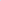 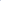 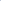 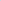 Ad 4: Pobudo za ukinitev zimskega roka poklicne mature je predstavila mag. Branka Hrast Debeljak.Komisija za splošno izobraževalne srednje šole – poročala je predsednica Lidija Žigon - je na 162. seji obravnavala in sprejela sklep, da predlaga Strokovnemu svetu RS za splošno izobraževanje, da soglaša s predlogom ukinitve zimskega roka poklicne mature. V razpravi je bil podan pomislek glede odpravljanja socialnih razlik v šolah z ukinitvijo zimskega roka poklicne mature, ki naj bi socialne razlike po predvidevanjih s tem povečal. Predlagatelj je pojasnil, da s terena o tem ni bilo opozoril, ni pa podatkov o tem, iz kakšnega socialnega okolja prihajajo dijaki. Člani so z enim vzdržanim glasom sprejeliSKLEP 4: Strokovni svet RS za splošno izobraževanje soglaša s predlogom ukinitve zimskega roka poklicne mature.Ad 5. Prenovljeni izobraževalni program Waldorfske glasbene šole in uvedbo novega izobraževalnega programa glasbena pripravnica Waldorfske glasbene šole je predstavila Tanja Babnik.Komisija za glasbeno šolstvo - poročal je predsednik Boris Štih - je na 52. seji obravnavala in sprejela dva sklepa. V prvem predlaga Strokovnemu svetu RS za splošno izobraževanje, da ugotovi, da je prenovljeni izobraževalni program Waldorfske glasbene šole javno veljaven, ker je v skladu s cilji sistema vzgoje in izobraževanja v Republiki Sloveniji in zagotavlja doseganje minimalnih znanj, ki omogočajo uspešno zaključeno izobraževanje, in ga je priznalo mednarodno združenje – European Council for Steiner Waldorf Education; v drugem pa, da določi novi izobraževalni program Waldorfska glasbena pripravnica, ki ga je predlagala Waldorfska glasbena šola.Komisija za zasebno šolstvo – poročal je predsednik dr. David Movrin – je na 33. seji obravnavala in sprejela dva sklepa. V prvem predlaga Strokovnemu svetu RS za splošno izobraževanje, da ugotovi, da je prenovljeni izobraževalni program Waldorfske glasbene šole javno veljaven, ker je v skladu s cilji sistema vzgoje in izobraževanja v Republiki Sloveniji in zagotavlja doseganje minimalnih znanj, ki omogočajo uspešno zaključeno izobraževanje, in ga je priznalo mednarodno združenje – European Council for Steiner Waldorf Education; v drugem pa, da določi novi izobraževalni program Waldorfska glasbena pripravnica, ki ga je predlagala Waldorfska glasbena šola.Člani so brez razprave soglasno  sprejeli oba predlagana sklepa: SKLEP 5: Strokovni svet RS za splošno izobraževanje na podlagi 17. in 25. člena Zakona o organizaciji in financiranju vzgoje in izobraževanja (Uradni list RS, št. 16/07 – uradno prečiščeno besedilo, 36/08, 58/09, 64/09 – popr., 65/09 – popr., 20/11, 40/12 – ZUJF, 57/12 – ZPCP-2D, 47/15, 46/16, 49/16 – popr., 25/17 – ZVaj, 123/21, 172/21, 207/21, 105/22 – ZZNŠPP, 141/22, 158/22 – ZDoh-2AA in 71/23) ugotavlja, da je prenovljeni izobraževalni program Waldorfske glasbene šole javno veljaven, ker je v skladu s cilji sistema vzgoje in izobraževanja v Republiki Sloveniji in zagotavlja doseganje minimalnih znanj, ki omogočajo uspešno zaključeno izobraževanje, in ga je priznalo mednarodno združenje – European Council for Steiner Waldorf Education, kot je predlagala Waldorfska glasbena šola (dopis št. 533/23 z dne 13. 10. 2023).SKLEP 6: Strokovni svet RS za splošno izobraževanje na podlagi 12. in 25. člena Zakona o organizaciji in financiranju vzgoje in izobraževanja (Uradni list RS, št. 16/07 – uradno prečiščeno besedilo, 36/08, 58/09, 64/09 – popr., 65/09 – popr., 20/11, 40/12 – ZUJF, 57/12 – ZPCP-2D, 47/15, 46/16, 49/16 – popr., 25/17 – ZVaj, 123/21, 172/21, 207/21, 105/22 – ZZNŠPP, 141/22, 158/22 – ZDoh-2AA in 71/23) določa novi izobraževalni program Waldorfska glasbena pripravnica, ki ga je predlagala Waldorfska glasbena šola (dopis št. 533/23 z dne 13.10.2023).Ad 6. Smernice za prehranjevanje v vzgojno-izobraževalnih zavodih sta predstavila Melita Jakelj z Zavoda RS za šolstvo in dr. Matej Gregorič z NIJZ.Smernice je obravnavalo šest komisij strokovnega sveta:Komisija za vrtce – poročala je predsednica Silvija Komočar - je na 61. seji obravnavala in sprejela sklep, da predlaga Strokovnemu svetu RS za splošno izobraževanje, da sprejme Smernice za prehranjevanje v vzgojno-izobraževalnih zavodih ob upoštevanju spremembe dikcije dokumenta na strani 61, da se »program varstva« spremeni v »vzgojno-izobraževalni program« (poglavje 12.1), kar je predlagatelj že izpostavil pri predstavitvi.Komisija za vrtce tudi predlaga, da strokovni svet poda predlog pristojnim organom, da sistemsko uredijo ravnanje z zavržki hrane v smislu krožnega gospodarstva. Komisija za osnovne šole – poročala je predsednica dr. Milena Ivanuš Grmek - je na 145. seji obravnavala in sprejela sklep, da predlaga Strokovnemu svetu RS za splošno izobraževanje, da sprejme Smernice za prehranjevanje v vzgojno-izobraževalnih zavodih.Komisija za otroke s posebnimi potrebami – poročala je predsednica dr. Milena Košak Babuder - je na 79. seji obravnavala in sprejela sklep, da predlaga Strokovnemu svetu RS za splošno izobraževanje, da sprejme Smernice za prehranjevanje v vzgojno-izobraževalnih zavodih. Komisija za splošno izobraževalne srednje šole je na 163. seji obravnavala in sprejela sklep, da predlaga Strokovnemu svetu RS za splošno izobraževanje, da sprejme Smernice za prehranjevanje v vzgojno-izobraževalnih zavodih.Komisija za šolstvo manjšin – poročal je predsednik Alberto Scheriani - je na 59. seji obravnavala in sprejela sklep, da predlaga Strokovnemu svetu RS za splošno izobraževanje, da sprejme Smernice za prehranjevanje v vzgojno-izobraževalnih zavodih.Komisija za zasebno šolstvo  je na 33. seji obravnavala in sprejela sklep, da predlaga Strokovnemu svetu RS za splošno izobraževanje, da sprejme Smernice za prehranjevanje v vzgojno-izobraževalnih zavodih.Vse komisije so pohvalile gradivo. V razpravah so člani komisij pohvalili meddisciplinarno sodelovanje pri pripravi smernic, opozorili na usposabljanje in pomen vodij šolske prehrane, kuharjev, učiteljev (skupno uživanje obrokov) in na vlogo staršev ter kolektivno vlogo vseh v razvoju prehrane. Opozorili so na izvedljivost smernic in cenovno dostopnost hrane, na težave pri dobavi lokalno pridelane hrane, na specifične potrebe otrok (kulturno, versko in ostalo pestrost). Predvsem v srednji šoli so poleg opozoril na vrsto izvedbenih težav izrazili potrebo po zaposlitvi organizatorja šolske prehrane in opozorili na usposabljanje tudi zunanjih ponudnikov, ki jih ima večina srednjih šol. Nazadnje so opozorili na spremljanje uresničevanja ciljev, na spremljavo v smislu zasledovanja kakovosti in tudi na proces sprejemanja in pritiskov na predlagatelja, ki so se v času sprejemanja smernic pojavili v medijih.V razpravi na seji je bilo izpostavljeno še, da smo ena redkih držav, ki ima organizirano šolsko prehrano v šolah, na kar moramo biti ponosni. Člani so soglasno  sprejeliSKLEP 7: Strokovni svet RS za splošno izobraževanje v skladu s 4. členom Zakona o šolski prehrani (Uradni list RS, št. 3/13, 46/14, 46/16 – ZOFVI-K in 76/23) sprejme Smernice za prehranjevanje v vzgojno-izobraževalnih zavodih.Ad 7. Kurikulum za razširjeni program osnovne šole je po uvodu dr. Vinka Logaja predstavila mag. Renata Zupanc Grom z Zavoda RS za šolstvo.Dokument je obravnavalo pet komisij strokovnega sveta:Komisija za osnovne šole je na 145. seji obravnavala in sprejela sklep, da predlaga Strokovnemu svetu RS za splošno izobraževanje, da kot programski dokument, ki ureja obseg in vsebino programskih elementov v skladu z drugo alineo 3. odstavka 12. člena ZOFVI, določi Kurikulum za razširjeni program osnovne šole. Postopek uvedbe določi Državni zbor s spremembo zakona, ki ureja osnovne šole.  Komisija za otroke s posebnimi potrebami je na 79. seji obravnavala in sprejela sklep, da predlaga Strokovnemu svetu RS za splošno izobraževanje, da kot programski dokument, ki ureja obseg in vsebino programskih elementov v skladu z drugo alineo 3. odstavka 12. člena ZOFVI, določi Kurikulum za razširjeni program osnovne šole. Postopek uvedbe določi Državni zbor s spremembo zakona, ki ureja osnovne šole.  Komisija za glasbeno šolstvo je na 52. seji obravnavala in sprejela sklep, da predlaga Strokovnemu svetu RS za splošno izobraževanje, da kot programski dokument, ki ureja obseg in vsebino programskih elementov v skladu z drugo alineo 3. odstavka 12. člena ZOFVI, določi Kurikulum za razširjen program osnovne šole. Postopek uvedbe določi Državni zbor s spremembo zakona, ki ureja osnovne šole. Komisija za šolstvo manjšin je na 59. seji obravnavala in sprejela sklep, da predlaga Strokovnemu svetu RS za splošno izobraževanje, da kot programski dokument, ki ureja obseg in vsebino programskih elementov v skladu z drugo alineo 3. odstavka 12. člena ZOFVI, določi Kurikulum za razširjeni program osnovne šole. Postopek uvedbe določi Državni zbor s spremembo zakona, ki ureja osnovne šole. Komisija za zasebno šolstvo je na 33. seji obravnavala in sprejela sklep, da predlaga Strokovnemu svetu RS za splošno izobraževanje, da kot programski dokument, ki ureja obseg in vsebino programskih elementov v skladu z drugo alineo 3. odstavka 12. člena ZOFVI, določi Kurikulum za razširjeni program osnovne šole. Postopek uvedbe določi Državni zbor s spremembo zakona, ki ureja osnovne šole. V razpravah na komisijah so opozorili, da komisija in strokovni svet zaključnega poročila razširjenega programa še nista obravnavala, le-ta je v obravnavi na Svetu za kakovost in evalvacije. Da razširjeni program povezuje posamezne elemente v šoli, ki jih učitelji že sedaj izvajajo, je bilo pojasnilo predlagatelja na vprašanje, zakaj se dodaten program sploh potrebuje. Opozorili so, da je potrebno upoštevati ravnotežje različnih področij in da si želijo krajšega dokumenta v smislu večje preglednosti, kar je predlagatelj potrdil, da se že pripravlja.   Člani vseh komisij so izrazili skrb glede izvedbene ravni, npr. ko gre za hkratno učenje dveh tujih jezikov, kjer je en definiran kot obvezen izbirni predmet, drug pa kot neobvezen izbirni predmet; skrb glede uravnavanja socialno ekonomskih razlik posebej za najbolj ranljive populacije, za otroke z učnimi težavami; glede vključevanja in integracije priseljencev idr. Pri glasbenih šolah si želijo da bi bilo v dokumentu navedeno, da bodo lahko otroci odhajali v glasbeno šolo in se tudi vračali, pojasnjen pa je bil pomislek pri kulturi - uvajanje ansamblov in sodobnega plesa, da gre le za dopolnitev in obogatitev sedanjega sistema s ponudbo dejavnosti in ne predmeta in zato ne predstavlja konkurence glasbenim šolam. Opozorili so na znanje izvajalcev, ki naj bi se kasneje določilo v pravilniku.V razpravi je bilo posebej izpostavljeno sklicevanje dokumenta na pravilnik o izobrazbi učiteljev, ki ni priložen. Postavljeno je bilo vprašanje, kdo bo v resnici izvajal dejavnosti, predvsem za tiste vsebine, ki se nadaljujejo po predmetih (tuji jezik, digitalizacija), ter kako in kdaj bodo na strokovnem svetu o tem seznanjeni. Predlagatelj je pojasnil načrtovanje aktivnosti, ki so potrebne za uresničitev izvajanja kurikularnega dokumenta razširjenega programa. Nekatere vsebine so že, nekatere pa bodo na novo pripeljane kot obvezne vsebine na šolah po sprejetju spremenjenega Zakona o osnovni šoli. Kurikularni dokument vsebinsko in konceptualno z razširjenim programom nadomešča obstoječe interesne dejavnosti, ki jih šola mora zagotoviti.Na vprašanje, kdo trenutno izvaja oziroma kakšna je izobrazba izvajalcev, predvsem za vsebine, ki se nadaljujejo v predmetih, torej za tuji jezik, digitalizacijo in izvajanje dodatne strokovne učne pomoči, ki se v poskusu izvajajo že pet let, je predlagatelj pojasnil, da tuji jezik izvajajo učitelji tujih jezikov oziroma tisti, ki so usposobljeni za poučevanje tujega jezika v prvem vzgojno-izobraževalnem obdobju. Dodatno strokovno pomoč izvajajo usposobljeni učitelji, pouk športne vzgoje izvajajo učitelji, ki so prej izvajali zdrav življenjski slog, večinoma so to učitelji športne vzgoje. S poskusom so želeli preprečiti nenehno menjavo učiteljev v podaljšanem bivanju v prvi triadi.Po navedbah ravnateljev s terena šole, ki že izvajajo poskus, željno pričakujejo izvajanje razširjenega programa tudi v prihodnje iz več razlogov. Na eni strani gre za široko ponudbo aktivnosti, predvsem na šolah v okoljih, kjer ni veliko možnih izven šolskih dejavnosti, kot je to v večjih mestih, s čimer se bo odprlo enake možnosti otrokom. Na drugi strani pa tudi učitelji sedaj niso v enakovrednem položaju, ker ni mogoče vsem sistematizirati interesnih dejavnosti. Glede učiteljev, ki izvajajo učno pomoč, veliko pričakujejo od tretjega področja »učenje učenja«, posledično pa manj usmerjanja otrok. V razpravi je bilo opozorjeno, da morajo predmete oziroma vsebine izvajati tisti učitelji, ki imajo znanja s teh vsebinskih področjih, in ker se dokument sklicuje na pravilnik, se ta del ignorira. Podan je predlog, da bi bilo to zapisano na predlagani način ali pa da se ta dokument ne bi skliceval na pravilnik, ki ga ni, ob tem da tudi ni priloženega končnega poročila o poskusu. Za člane sveta bi to pomenilo varnost z vidika znanj izvajalcev ob sprejemanju tega dokumenta in tudi varnost z vidika obravnave vseh ostalih dokumentov/pravilnikov, ki jih bo treba še obravnavati na strokovnem svetu.Predsednik je opozoril, da je potrebno pri izvedbenem načrtu digitalnih vsebin posebno pozornost nameniti pomenu branja ob zavedanju, da je učenje branja oziroma branje v zgodnjih letih ključno orodje za razvoj kritičnega mišljenja, ki pa je nujen pogoj za obstoj demokracije.Po razpravi je predlagatelj predlagal, da odpravi navedeno dilemo glede znanj izvajalcev s spremembo dikcije na strani 43, točka 6.3., tako da se drugi stavek briše, prvi pa se glasi »Razširjeni program izvajajo učitelji, ki morajo imeti znanja s področij, s katerih morajo imeti znanja učitelji ali svetovalni delavci v izobraževalnem programu osnovne šole.« S predlagano spremembo so se člani strinjali.Člani so soglasno sprejeliSKLEP 8: Strokovni svet RS za splošno izobraževanje kot programski dokument, ki ureja obseg in vsebino programskih elementov v skladu z drugo alineo 3. odstavka 12. člena ZOFVI (Uradni list RS, št. 16/07 – uradno prečiščeno besedilo, 36/08, 58/09, 64/09 – popr., 65/09 – popr., 20/11, 40/12 – ZUJF, 57/12 – ZPCP-2D, 47/15, 46/16, 49/16 – popr., 25/17 – Vaj, 123/21, 172/21, 207/21, 105/22 – ZZNŠPP, 141/22, 158/22 – ZDoh-2AA in 71/23), določi Kurikulum za razširjeni program osnovne šole. Postopek uvedbe določi Državni zbor s spremembo zakona, ki ureja osnovne šole.Predlagatelj v kurikularnem dokumentu spremeni dikcijo na strani 43, točka 6.3., tako da se drugi stavek briše, prvi pa se glasi »Razširjeni program izvajajo učitelji, ki morajo imeti znanja s področij, s katerih morajo imeti znanja učitelji ali svetovalni delavci v izobraževalnem programu osnovne šole.«Ad 9. Pod točko razno je predsednik predlagal v uvodu napovedan sklep glede imenovanja nove članice sveta v Komisijo za otroke s posebnimi potrebami. Člani so soglasno sprejeli  SKLEP 9: Strokovni svet RS za splošno izobraževanje v Komisijo za otroke s posebnimi potrebami imenuje članico sveta Nevenko Zavrl. Predsednik je člane seznanil s pozivom k predlogu članov Državne komisije za splošno maturo za naslednje mandatno obdobje. Na strokovni svet smo prejeli dva predloga za podporo strokovnega sveta, in sicer od dr. Marine Tavčar Kranjc in dr. Blaža Zmazka, ki sta strokovni svet pisno prosila za podporo h kandidaturama. Pri glasovanju obeh prošenj se je dr. Marina Tavčar Krajnc, ki je članica strokovnega sveta, izločila iz glasovanja in je v času razprave in glasovanja o obeh kandidatih zapustila sejo. Članom je bilo pojasnjeno, da lahko strokovni svet ministru, ki bo na koncu imenoval člana oziroma članico na predlog strokovnega sveta, poda več predlogov.  Člani so z enim vzdržanim glasom sprejeli SKLEP 10: Strokovni svet RS za splošno izobraževanje predlaga za članico Državne komisije za splošno maturo dr. Marino Tavčar Krajnc.Člani so s petimi vzdržanimi glasovi sprejeliSKLEP 11: Strokovni svet RS za splošno izobraževanje predlaga za člana Državne komisije za splošno maturo dr. Blaža Zmazka.Predsednik je napovedal decembrsko sejo v četrtek, 21. 12. 2023, in tudi januarsko sejo, ki je načrtovana za 18. 1. 2023.Sejo je zaključil ob 11.20. 							 dr. Kristijan Musek Lešnik  							predsednik SSSIZapisala: mag. Mojca Miklavčič        Opomba: Posnetek seje se nahaja na elektronskem mediju (CD) v glavni pisarni MVI, spis št. 013-50/2023/3, in je dostopen vsem članom sveta po predhodni najavi. 